PLAN DE ACTIVIDADES PARA PRESTADORES DE SERVICIO SOCIALCICLO ESCOLAR: (1) __________________________________UNIDAD RECEPTORA (2) _________________________________________PROGRAMA (3): _________________________________________________INSTRUCCIONES: MENCIONE LAS ACTIVIDADES A REALIZAR POR EL PRESTADOR Y MARQUE CON UNA “X” EN EL MES QUE DEBERÁ REALIZARLAS.                                                                                               20______            (5)__________________________________________________                       _____________________________
NOMBRE Y FIRMA DEL RESPONSABLE DEL PROGRAMA (6)        SELLO UNIDAD   RECEPTORA (10)____________________________________________
NOMBRE Y FIRMA DE ENTERADO DEL ALUMNO (7)CARRERA (8) ___________________________________ NO. CONTROL (9) ___________ C.c.p. Expediente INSTRUCTIVO DE LLENADOA C T I V I D A D E S (4)FMAMJASNÚMERODESCRIPCIÓN1Anotar el ciclo escolar correspondiente. Ejemplo: enero-junio-2019 ó agosto-diciembre 2019.2Anotar el nombre de la unidad receptora.3Anotar el nombre del programa en el que está inscrito.4Enlistar las actividades a realizar.5Marcar según el mes y el año en que va a realizarla las actividades (DE FEBRERO A JULIO SI SE REALIZA EN 6 MESES).6Anotar el nombre del responsable de la unidad receptora.7Anotar el nombre y firma del prestador del servicio social.8Anotar la carrera que cursa el prestador del servicio social.9Anotar el número de control del prestador de servicio social10Colocar el sello de la unidad receptora.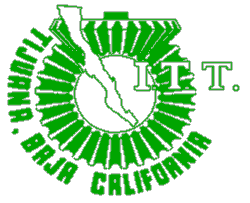 